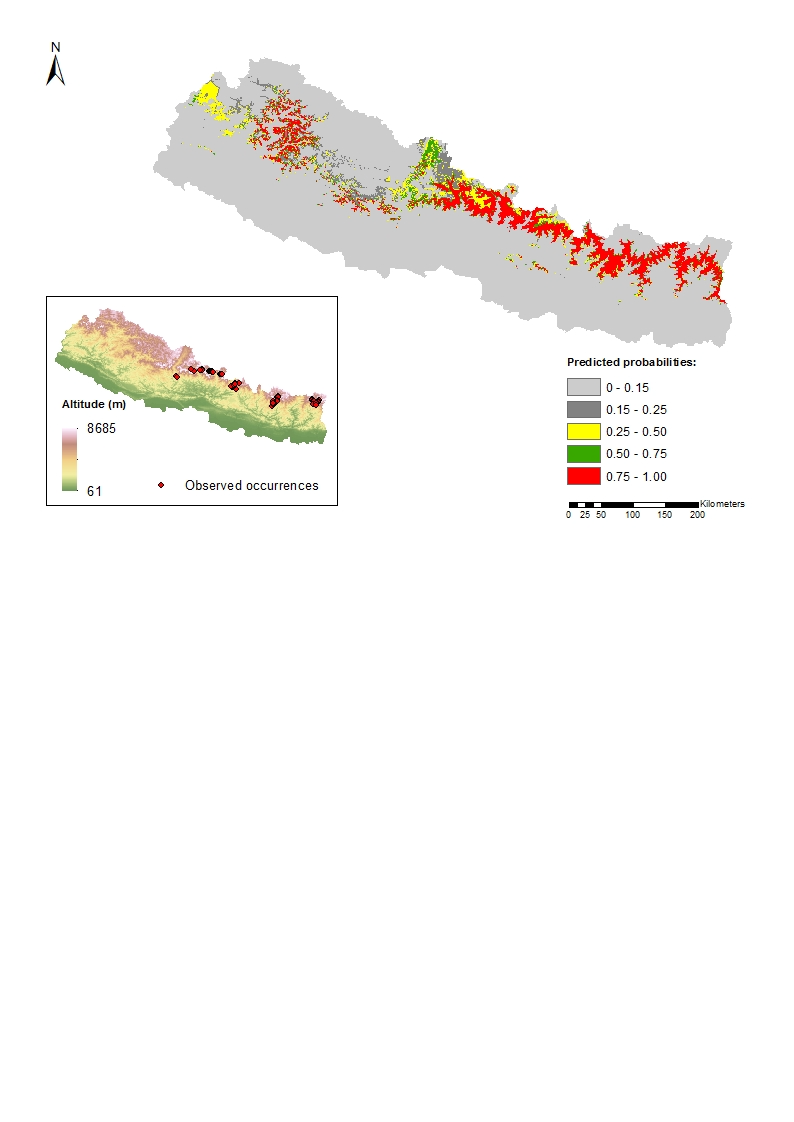 FIG. S1. Current potential habitat area of Lobaria pindarensis in Nepal predicted by the ensemble model. The ensemble model represents a mean of projected probabilities over all fitted models calibrated with climatic variables under current climate. The inset shows known occurrences of L. pindarensis in Nepal.No migration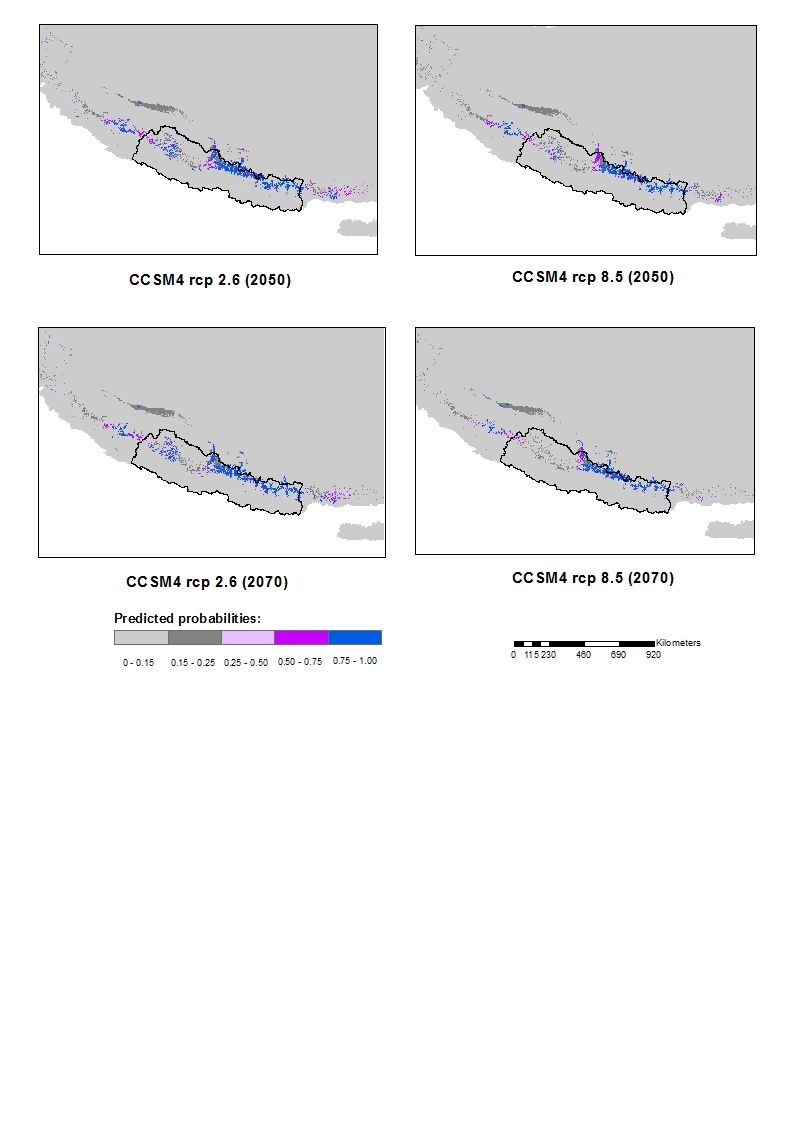 With migration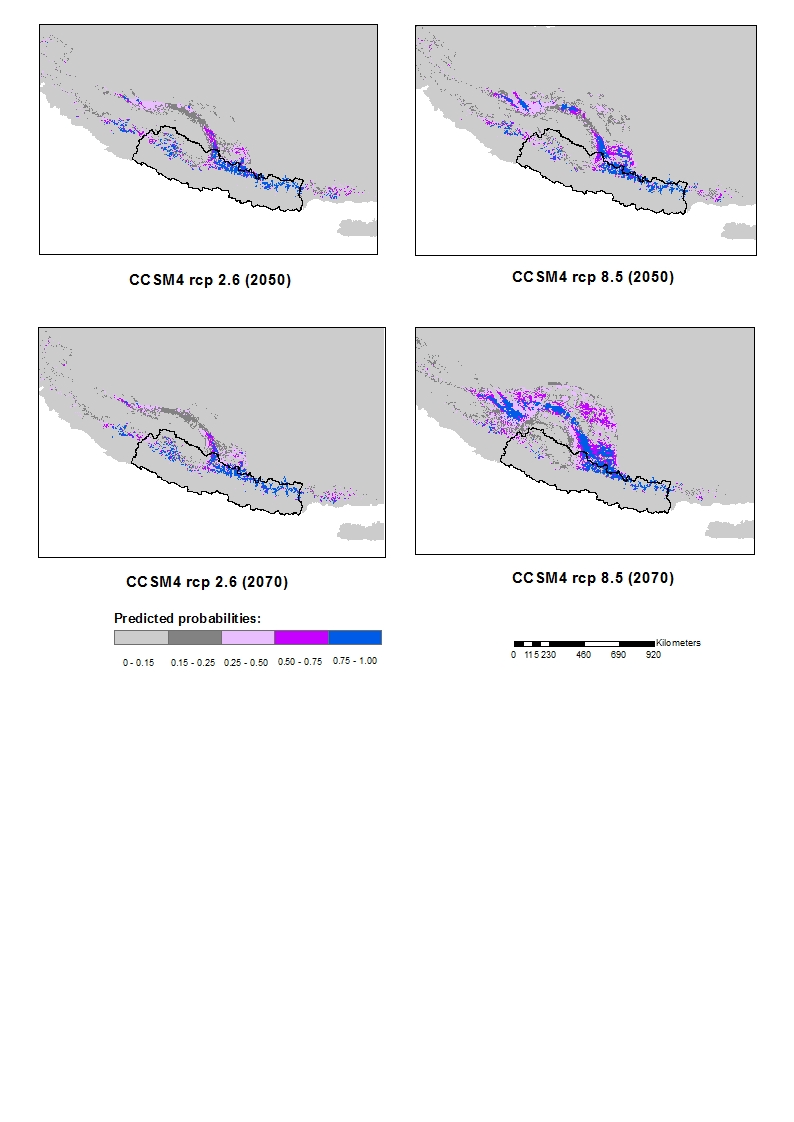 FIG. S2. Predicted future distributions of Lobaria pindarensis under the moderate (RCP 2·6) and extreme (RCP 8·5) climate scenarios in Nepal for 2050 and 2070 without migration (A) and assuming species migration to new climatically suitable habitats (B). 